ППМИ-2023С программой ППМИ наше село Нижнекаргино на глазах хорошеет и преображается, очень радостно, что наши общие планы воплощаются в жизнь. С нетерпением ждем конечного результата!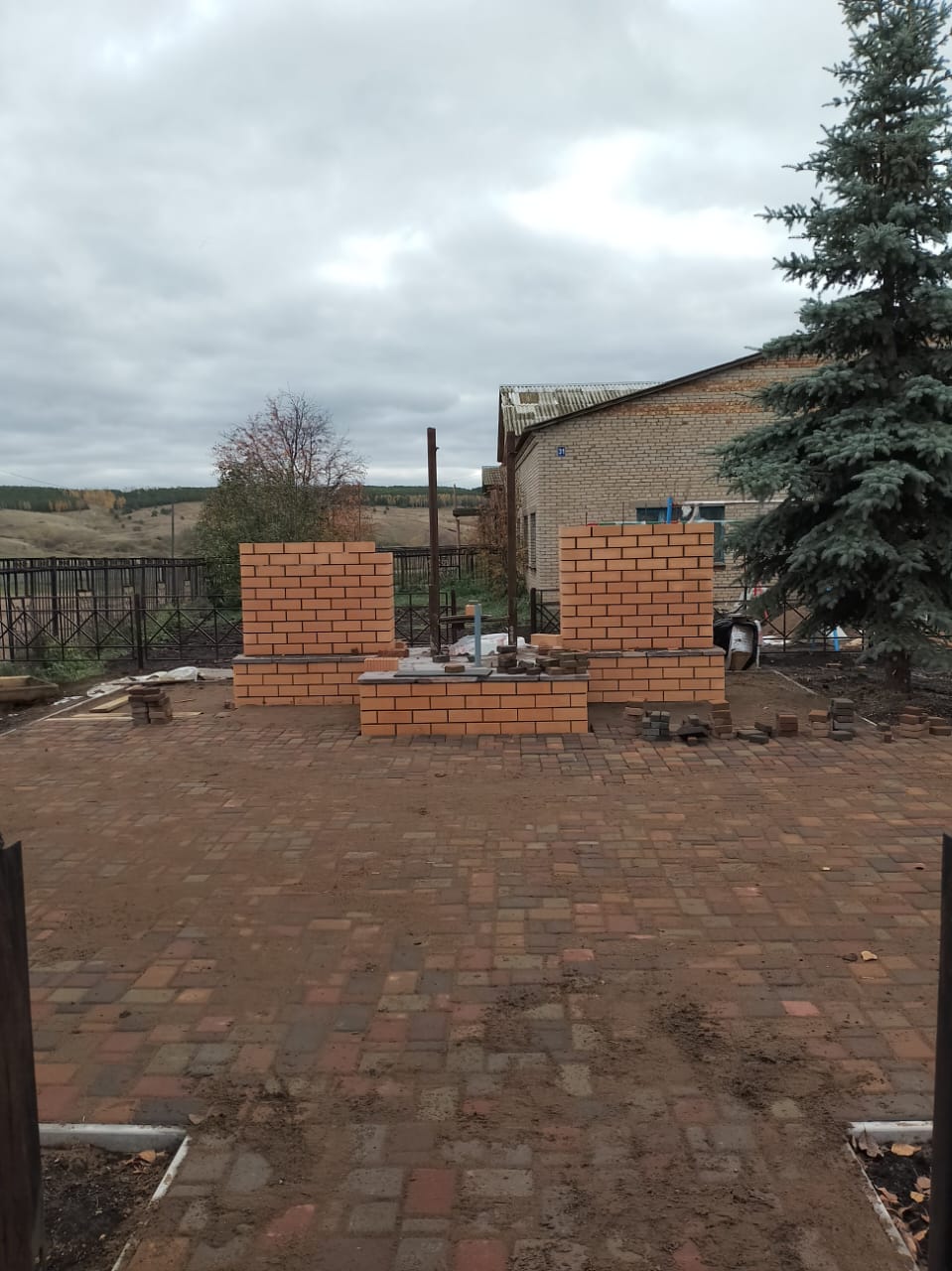 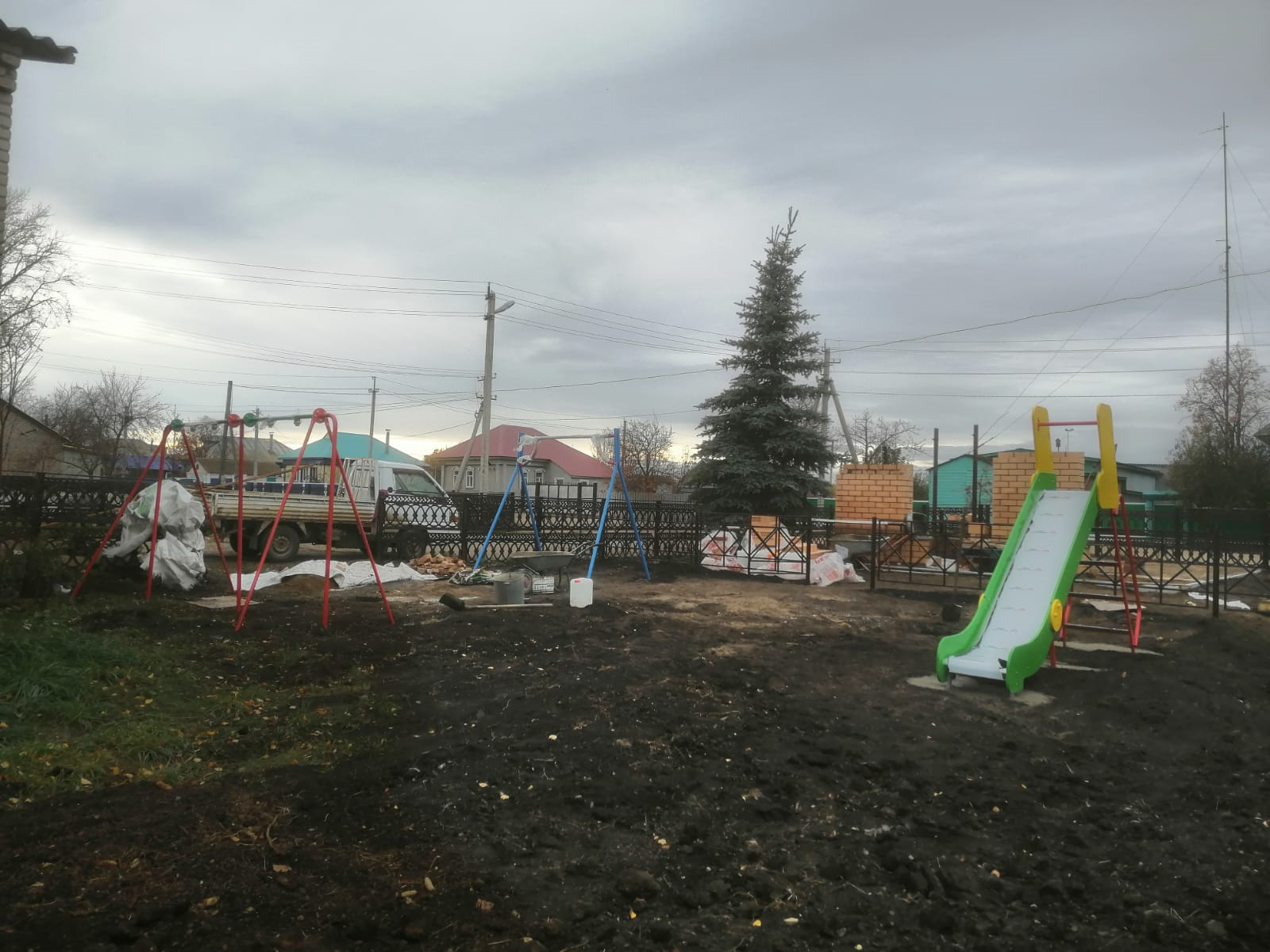 